Latsi villageAs a very first visit, students and teachers travelled to Latsi village, located close to the small port in the area of Polis Chrysichous, which in about 45 minutes from Paphos. This beach combines sea and mountain, which created a very graphical location. Near the beach, there is a little cave with a fountain of water related by oraltradition to the Afrodyte’s bath. 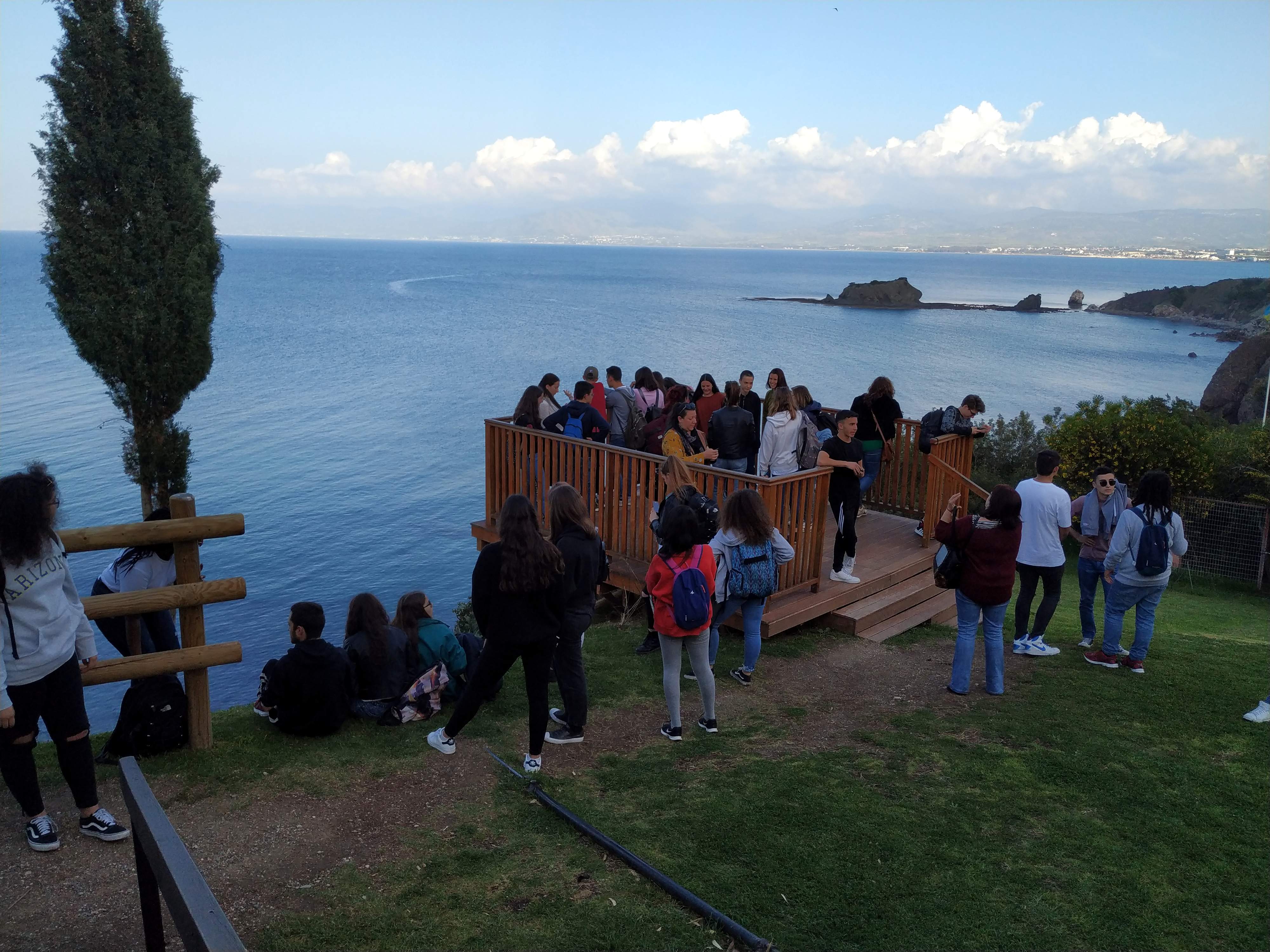 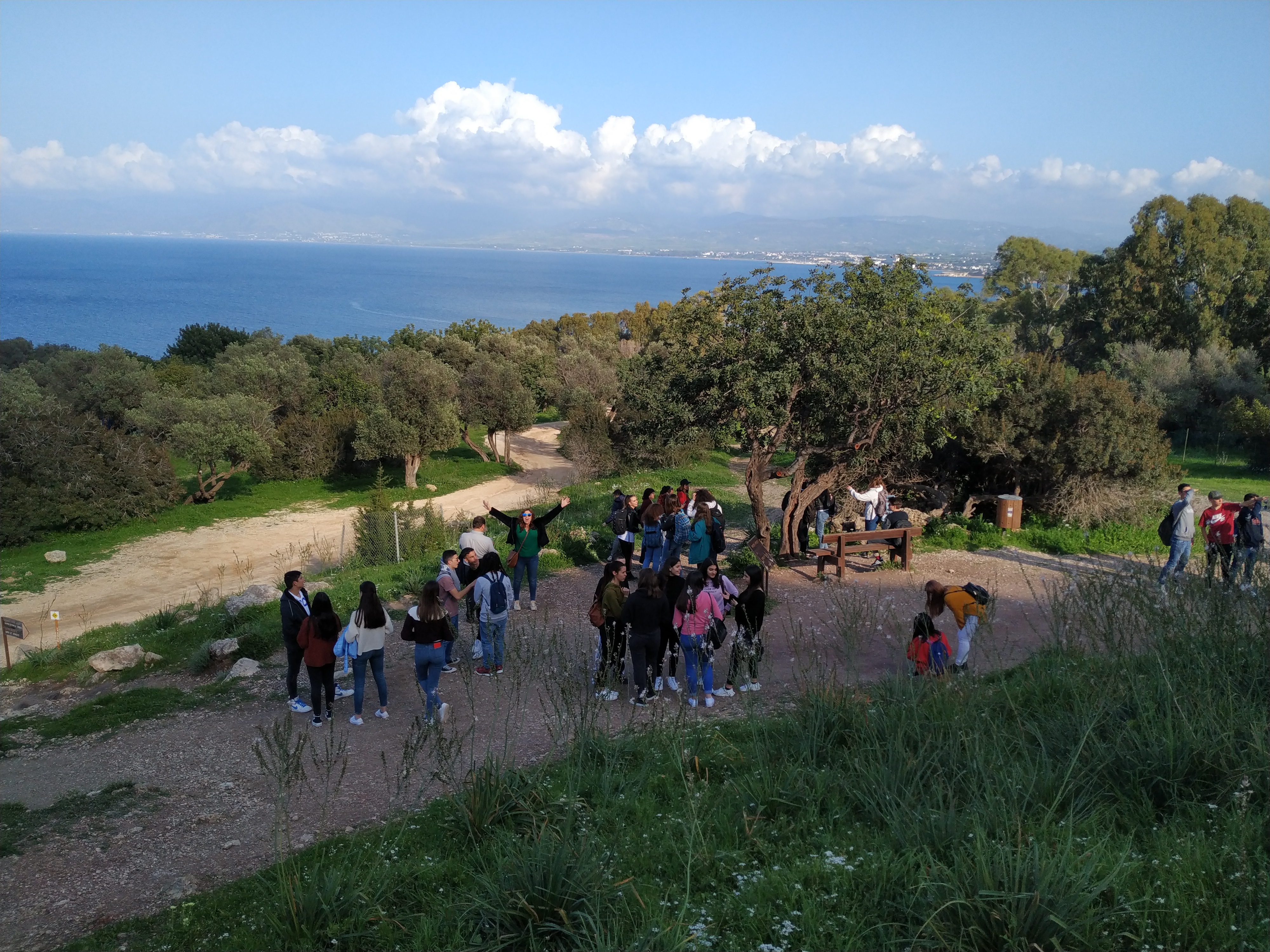 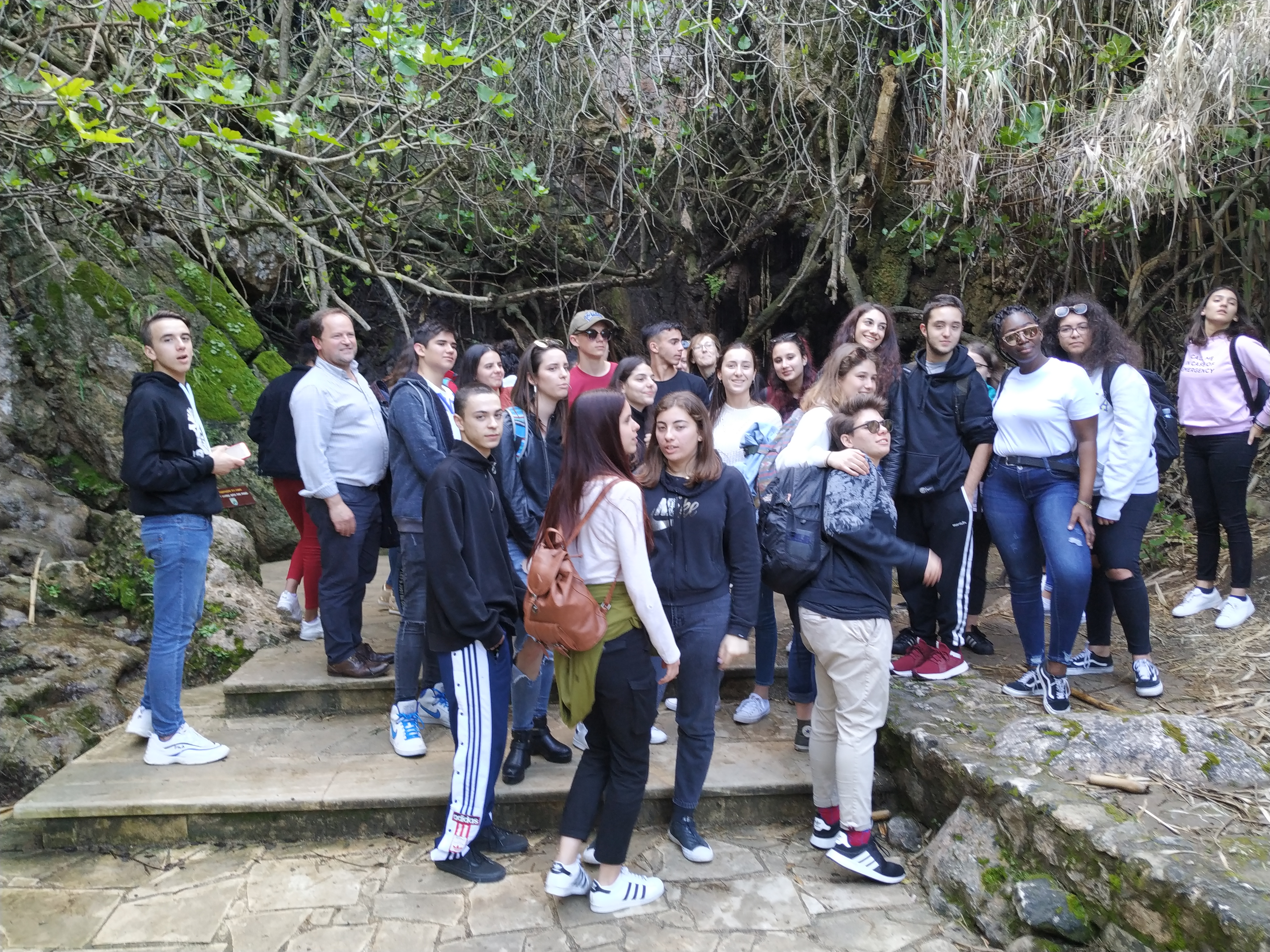 